							        Nowogród Bobrzański, 6 lipca 2022r.GKIII.6220.7.2021.MJSDECYZJAo środowiskowych uwarunkowaniach	Na podstawie art. 71, art.  75 ust. 1 pkt 4, art. 82 i art. 85 ust. 1 ustawy z dnia 3 października 2008r. o udostępnianiu informacji o środowisku i jego ochronie, udziale społeczeństwa w ochronie środowiska oraz o ocenach oddziaływania na środowisko (Dz. U.  z 2022 r. poz. 1029 ze zm.), w związku z art. 104 ustawy z dnia 14 czerwca 1960 r. Kodeks postępowania administracyjnego (Dz.U. z 2021 r. poz. 735 ze zm.), zgodnie z §3 ust. 1 pkt. 54 lit. b Rozporządzenia Rady Ministrów z dnia 10 września 2019 r. w sprawie przedsięwzięć mogących znacząco oddziaływać na środowisko (t.j. Dz. U. z 2019r. poz. 1839), po rozpatrzeniu wniosku inwestora spółki Elektrownia PV 83 Sp. z o. o. ul. Puławska 2, 02-566 Warszawa reprezentowanej przez pełnomocnika Izę Michałek, w sprawie wydania decyzji o środowiskowych uwarunkowaniach dla przedsięwzięcia polegającego na: „Budowie Elektrowni Słonecznej wraz z infrastrukturą towarzyszącą na działce nr ew. 1373, 1384/1, 1384/3, 1386, 1389, 1390, 1391, 1394, 1396, 1398, 1403, 1405/1, 1405/2, 1407/3, 1409, 1452/1, 1452/3, 1381/3, 1380, 1387, 1385, 1397/1, 1397/2, 1397/3, 1395, 1406, 1383/3, 1393, 1455/2, 1455/1, 1452/2, 1405/3, 1832 (obręb 0002) w obrębie ew. Nowogród Bobrzański, Gmina Nowogród Bobrzański” (proj. Nowogród Bobrzański III) i przeprowadzeniu postępowania w sprawie oceny oddziaływania na środowiskoustalam środowiskowe uwarunkowania dla realizacji przedsięwzięcia polegającego na: „Budowie Elektrowni Słonecznej wraz z infrastrukturą towarzyszącą na działce nr ew. 1373, 1384/1, 1384/3, 1386, 1389, 1390, 1391, 1394, 1396, 1398, 1403, 1405/1, 1405/2, 1407/3, 1409, 1452/1, 1452/3, 1381/3, 1380, 1387, 1385, 1397/1, 1397/2, 1397/3, 1395, 1406, 1383/3, 1393, 1455/2, 1455/1, 1452/2, 1405/3, 1832 (obręb 0002) w obrębie ew. Nowogród Bobrzański, Gmina Nowogród Bobrzański” (proj. Nowogród Bobrzański III) oraz:Określam:Rodzaj i miejsce realizacji przedsięwzięciaPrzedmiotem niniejszego przedsięwzięcia jest zabudowa systemami fotowoltaicznymi o mocy do 20 MW wraz z infrastrukturą techniczną i zagospodarowaniem terenu. Inwestycja ta będzie realizowana na działkach nr: 1373, 1384/1, 1384/3, 1386, 1389, 1390, 1391, 1394, 1396, 1398, 1403, 1405/1, 1405/2, 1407/3, 1409, 1452/1, 1452/3, 1381/3, 1380, 1387, 1385, 1397/1, 1397/2, 1397/3, 1395, 1406, 1383/3, 1393, 1455/2, 1455/1, 1452/2, 1405/3, 1832 obręb 0002 Nowogród Bobrzański, gmina Nowogród Bobrzański, o łącznej powierzchni 16,8 ha. Maksymalna powierzchnia zabudowy wyniesie do 11,122 ha, na gruntach ornych IV i V klasy bonitacyjnej oraz na łąkach IV i V klasy.Na etapie realizacji, eksploatacji i likwidacji przedsięwzięcia należy podjąć następujące działania:W celu ograniczenia uciążliwości hałasowej prace związane z realizacją farmy fotowoltaicznej prowadzić wyłącznie w porze dziennej ( między 6:00-22:00). Zachować minimalną odległość stacji transformatorowych od najbliższej zabudowy mieszkaniowej co najmniej 95 m. Sprzęt pracujący na terenie placu budowy powinien być sprawny oraz parkowany na terenie utwardzonym, zabezpieczonym warstwą nieprzepuszczalną (np. płyty betonowe), gdzie należy zorganizować zaplecze budowy; zaplecze to należy wyposażyć w sorbenty do likwidacji ewentualnych rozlewów paliwa bądź innych płynów eksploatacyjnych.Obsługa pojazdów i maszyn związana z użyciem substancji płynnych (uzupełnianie paliwa, wymiana materiałów smarnych, itp.) powinna być prowadzona poza placem budowy. Na terenie placu budowy nie należy wykonywać napraw sprzętu i maszyn; w przypadku stwierdzenia awarii prace z użyciem uszkodzonego sprzętu należy przerwać, a urządzenie to do czasu odtransportowania do miejsca serwisowania należy umieścić na utwardzonej powierzchni.W przypadku stwierdzenia mikrowycieków płynów eksploatacyjnych powstałych wskutek awarii sprzętu firmy serwującej urządzenie. Zanieczyszczony grunt należy niezwłocznie zabezpieczyć i następnie przekazać do unieszkodliwienia podmiotowi posiadającemu stosowne zezwolenia z zakresu gospodarowania odpadami.Wody opadowe lub roztopowe należy odprowadzać w sposób niezorganizowany do gruntu w granicach działek, do których inwestor ma tytuł prawny, bez powodowania oddziaływania na tereny sąsiednie.W przypadku posadowienia stacji transformatorowej z transformatorem olejowym stację należy wyposażyć w szczelne misy olejowe, aby w trakcie awarii ciecz izolacyjna lub olej nie przedostały się do środowiska gruntowo – wodnego. Ze względu na znajdujące się w pobliżu inwestycji urządzenia melioracji wodnych oraz ciek wodny, prace ziemne związane z montażem paneli fotowoltaicznych oraz układaniem okablowania należy prowadzić z zachowaniem szczególnej staranności – panele należy posadowić w odpowiedniej odległości od w/w urządzeń. Planowane przedsięwzięcie nie może przyczynić się do uszkodzenia istniejących urządzeń. Ponadto inwestycja powinna być uzgodniona przed rozpoczęciem jej realizacji oraz wykonana zgodnie z wytycznymi i wymaganiami narzuconymi przez właściciela lub zarządcę urządzeń wodnych zlokalizowanych na działkach objętych inwestycja oraz w obszarze jej oddziaływania.Odpady wytworzone na etapie realizacji i eksploatacji gromadzić selektywnie w  zależności od rodzaju odpadów w wydzielonych i przystosowanych miejscach, w warunkach odpowiednio zabezpieczonych przed przedostaniem się do środowiska gruntowo – wodnego substancji szkodliwych, w oznakowanych pojemnikach i kontenerach.Odpady niebezpieczne należy magazynować w atestowanych pojemnikach, następnie przekazywać firmom posiadającym stosowne zezwolenie na zbieranie odpadów.Ścieki bytowe na etapie realizacji inwestycji gromadzić w przenośnych szczelnych sanitariatach typu TOI – TOI.Na etapie funkcjonowania w razie konieczności panele czyścić przy użyciu wody zdemineralizowanej bez użycia środków chemicznych.Wymagania dotyczące ochrony środowiska konieczne do uwzględnienia w dokumentacji wymaganej do wydania decyzji, o której mowa w art. 72 ust. 1 ustawy ooś:Zainstalować moduły fotowoltaiczne o łącznej mocy farmy fotowoltaicznej do 20 MW.Zainstalować do 10 stacji transformatorowych nn/SN.Zainstalować 1 stację transformatorową SN/WN.Zastosować panele fotowoltaiczne pokryte powłoką antyrefleksyjną.W przypadku użycia transformatorów olejowych, pod stanowiskiem każdego transformatora umieścić szczelną misę olejową o pojemności zapewniającej przechwycenie 100 % oleju w transformatorze.Przed rozpoczęciem realizacji przedsięwzięcia nie jest wymagane przeprowadzenie:oceny oddziaływania na środowisko w ramach postępowania w sprawie wydania pozwolenia na budowę,postępowania w sprawie transgranicznego oddziaływania przedsięwzięcia na środowisko.Charakterystyka przedsięwzięcia stanowi załącznik do niniejszej decyzji.UZASADNIENIEW dniu 9 lipca 2021 r. do Burmistrza Nowogrodu Bobrzańskiego wpłynął wniosek Izy Michałek pełnomocnika spółki Elektrownia PV 83 Sp. z o. o. ul. Puławska 2, 02-566 Warszawa, z dnia 5 lipca 2021 r., uzupełniony pismem z dnia 19 sierpnia 2021 r. (data wpływu: 23.08.2021 r.), w sprawie wydania decyzji o środowiskowych uwarunkowaniach dla przedsięwzięcia polegającego na „Budowie Elektrowni Słonecznej wraz z infrastrukturą towarzyszącą na działce nr ew. 1373, 1384/1, 1384/3, 1386, 1389, 1390, 1391, 1394, 1396, 1398, 1403, 1405/1, 1405/2, 1407/3, 1409, 1452/1, 1452/3, 1381/3, 1380, 1387, 1385, 1397/1, 1397/2, 1397/3, 1395, 1406, 1383/3, 1393, 1455/2, 1455/1, 1452/2, 1405/3, 1832 (obręb 0002) w obrębie ew. Nowogród Bobrzański, Gmina Nowogród Bobrzański (proj. Nowogród Bobrzański III)”.Informacja o wszczęciu postępowania podana została do publicznej wiadomości poprzez obwieszczenie oraz zamieszczona w publicznie dostępnym wykazie- Ekoportal (numer karty 146/2021).	Przedmiotowe przedsięwzięcie polegać będzie na zabudowie systemami fotowoltaicznymi o mocy do 20 MW wraz z infrastrukturą techniczną i zagospodarowaniu terenu. Inwestycja ta będzie realizowana na działkach nr: 1373, 1384/1, 1384/3, 1386, 1389, 1390, 1391, 1394, 1396, 1398, 1403, 1405/1, 1405/2, 1407/3, 1409, 1452/1, 1452/3, 1381/3, 1380, 1387, 1385, 1397/1, 1397/2, 1397/3, 1395, 1406, 1383/3, 1393, 1455/2, 1455/1, 1452/2, 1405/3, 1832 obręb 0002 Nowogród Bobrzański, gmina Nowogród Bobrzański, o łącznej powierzchni 16,8 ha. Maksymalna powierzchnia zabudowy wyniesie do 11,122 ha, na gruntach ornych IV i V klasy bonitacyjnej oraz na łąkach IV i V klasy. Inwestorem przedsięwzięcia jest Elektrownia PV 83 Sp. z o. o. z siedzibą w Warszawie.	Dla terenu inwestycji brak jest obowiązującego miejscowego planu zagospodarowania przestrzennego.	Przedsięwzięcie zostało zakwalifikowane zgodnie z § 3 ust. 1 pkt. 54 lit. b Rozporządzenia Rady z dnia 10 września 2019 r. w sprawie przedsięwzięć mogących znacząco oddziaływać na środowisko (t.j. Dz. U. z 2019r. poz. 1839), jest zatem przedsięwzięciem mogącym potencjalnie znacząco oddziaływać na środowisko.	W myśl art. 71 ust. 2 pkt 2 ustawy o ooś dla planowanych przedsięwzięć mogących potencjalnie znacząco oddziaływać na środowisko wymagane jest uzyskanie decyzji o środowiskowych uwarunkowaniach. Organem właściwym do wydania decyzji w przedmiotowej sprawie jest Burmistrz Nowogrodu Bobrzańskiego.	Zgodnie z art. 63 ust. 1 i art. 64 ust. 1 ustawy z dnia 3 października 2008 roku o udostępnianiu informacji o środowisku i jego ochronie, udziale społeczeństwa w ochronie środowiska oraz o ocenach oddziaływania na środowisko (t.j. Dz. U. z 2021r. poz. 247 z późn. zm.), organ właściwy do wydania decyzji o środowiskowych uwarunkowaniach postanawia o obowiązku przeprowadzenia oceny oddziaływania na środowisko po zasięgnięciu opinii Regionalnego Dyrektora Ochrony Środowiska, organu państwowej inspekcji sanitarnej oraz organu właściwego w sprawie ocen wodnoprawnych.W związku z powyższym działając zgodnie z art. 64 cyt. wyżej ustawy Burmistrz Nowogrodu Bobrzańskiego w dniu 31 sierpnia 2021 r. wystąpił z wnioskiem znak: GKIII.6220.7.2021.MJS do Regionalnego Dyrektora Ochrony Środowiska w Gorzowie Wielkopolskim, Państwowego Powiatowego Inspektora Sanitarnego w Zielonej Górze oraz PGW Wody Polskie Zarządu Zlewni w Lwówku Śląskim w sprawie wyrażenia opinii co do konieczności przeprowadzenia oceny oddziaływania przedsięwzięcia na środowisko. Państwowy Powiatowy Inspektor Sanitarny w Zielonej Górze, w opinii z dnia 14 września 2021 r. (data wpływu: 14.09.2021 r.), znak: NZ.9022.1.101.2021, w zakresie wymagań higienicznych i zdrowotnych nie stwierdził potrzeby przeprowadzenia oceny oddziaływania przedmiotowego przedsięwzięcia na środowisko.	Regionalny Dyrektor Ochrony Środowiska w Gorzowie Wielkopolskim pismem, znak: WZŚ.4220.669.2021.AJ z dnia 14 września 2021 r. (data wpływu: 14.09.2021 r.) wyraził opinię, że dla przedmiotowego przedsięwzięcia nie ma konieczności przeprowadzenia oceny oddziaływania na  środowisko i sporządzenia raportu ooś.W opinii znak: WR.ZZŚ.3.435.193.2021.MD z dnia 26 października 2021 r. (data wpływu: 29.10.2021 r.) Dyrektor PGW Wody Polskie Zarządu Zlewni w Lwówku Śląskim wyraził opinię, że dla przedsięwzięcia polegającego na: „Budowie Elektrowni Słonecznej wraz z infrastrukturą towarzyszącą na działce nr ew. 1373, 1384/1, 1384/3, 1386, 1389, 1390, 1391, 1394, 1396, 1398, 1403, 1405/1, 1405/2, 1407/3, 1409, 1452/1, 1452/3, 1381/3, 1380, 1387, 1385, 1397/1, 1397/2, 1397/3, 1395, 1406, 1383/3, 1393, 1455/2, 1455/1, 1452/2, 1405/3, 1832 (obręb 0002) w obrębie ew. Nowogród Bobrzański, Gmina Nowogród Bobrzański (proj. Nowogród Bobrzański III)” nie istnieje konieczność przeprowadzenia oceny oddziaływania na środowisko wskazując jednocześnie na konieczność określenia w decyzji o środowiskowych uwarunkowaniach wymagań, które organ uwzględnił w pkt. II ust. 2.3.-2.11. sentencji niniejszej decyzji. Po dniu wszczęcia postępowania, tj. po 31 sierpnia 2021 r. strony postępowania brały czynny udział w zakresie zasięgania informacji co do przedmiotowej inwestycji. W licznych rozmowach telefonicznych z Panią Kornelią Kaziemko (właścicielką działki nr 1418/2) oraz Panem Wacławem Mandryk (współwłaściciel działki nr 1426) oraz podczas osobistej wizyty Pani Kaziemko dnia 27 września 2021 r., strony postępowania zgłaszały swoje uwagi. Dnia 15 października 2021 r. do Burmistrza Nowogrodu Bobrzańskiego wpłynął wniosek Pana Marka Sulwińskiego, właściciela działki nr ewid. 1420 obręb 0002 Nowogród Bobrzański, wyrażający sprzeciw na realizację przedsięwzięcia. Strony postępowania zgłaszały swój sprzeciw w sprawie budowy farmy fotowoltaicznej z uwagi na bliskie sąsiedztwo ich działek z planowaną inwestycją.	Po zapoznaniu się z wnioskiem, kartą informacyjną przedsięwzięcia, opinią Regionalnego Dyrektora Ochrony Środowiska w Gorzowie Wielkopolskim, Państwowego Powiatowego Inspektora Sanitarnego w Zielonej Górze oraz Dyrektora PGW Wody Polskie Zarządu Zlewni w Lwówku Śląskim, ze względu na łączne uwarunkowania, o których mowa w art. 63 ust. 1 ustawy ooś, Burmistrz Nowogrodu Bobrzańskiego oraz po zapoznaniu się z uwagami i wnioskami stron postępowania postanowił o nałożeniu obowiązku przeprowadzenia oceny oddziaływania na środowisko dla planowanego przedsięwzięcia oraz uznał za zasadne nałożyć obowiązek sporządzenia raportu o oddziaływaniu na środowisko w zakresie przewidzianym w art. 66 ustawy o ooś.	Mając na uwadze powyższe w dniu 22 grudnia 2021 r. postanowieniem znak: GKIII.6220.7.2021.MJS Burmistrz Nowogrodu Bobrzańskiego nałożył na inwestora obowiązek przeprowadzenia oceny oddziaływania przedmiotowego przedsięwzięcia na środowisko oraz sporządzenia raportu o oddziaływaniu na środowisko dla ww. przedsięwzięcia.	Postanowieniem z dnia 22 grudnia 2021 r. znak: GKIII.6220.7.2021.MJS zawieszono postępowanie w sprawie wydania decyzji o środowiskowych uwarunkowaniach do czasu przedłożenia przez wnioskodawcę raportu o oddziaływaniu przedsięwzięcia na  środowisko.	Pismem z dnia 4 lutego 2022 r. (data wpływu: 9.02.2022 r.) pełnomocnik inwestora - Edyta Wójcik, przedłożyła opracowany w lutym 2022 r. raport o oddziaływaniu przedsięwzięcia na środowisko dla przedsięwzięcia polegającego na: „Budowie Elektrowni Słonecznej wraz z infrastrukturą towarzyszącą na działce nr ew. 1373, 1384/1, 1384/3, 1386, 1389, 1390, 1391, 1394, 1396, 1398, 1403, 1405/1, 1405/2, 1407/3, 1409, 1452/1, 1452/3, 1381/3, 1380, 1387, 1385, 1397/1, 1397/2, 1397/3, 1395, 1406, 1383/3, 1393, 1455/2, 1455/1, 1452/2, 1405/3, 1832 (obręb 0002) w obrębie ew. Nowogród Bobrzański, Gmina Nowogród Bobrzański (proj. Nowogród Bobrzański III)”.Ponieważ ustały przyczyny zawieszenia postępowania Burmistrz Nowogrodu Bobrzańskiego postanowieniem znak: GKIII.6220.7.2021.MJS z dnia 14 marca 2022 r. postanowił podjąć postępowanie w przedmiotowej sprawie.Burmistrz Nowogrodu Bobrzańskiego działając na podstawie art. 77 ust. 1 ustawy ooś, wystąpił z wnioskiem z dnia 14 marca 2022 r. do Regionalnego Dyrektora Ochrony Środowiska w Gorzowie Wielkopolskim o uzgodnienie warunków realizacji planowanego przedsięwzięcia, zawiadamiając równocześnie strony postępowania oraz społeczeństwo o podjętych czynnościach poprzez obwieszczenie.Regionalny Dyrektor Ochrony Środowiska w Gorzowie Wielkopolskim postanowieniem znak: WZŚ.4221.63.2022.AJ z dnia 4 kwietnia 2022r. (data wpływu: 06.04.2022 r.) uzgodnił warunki realizacji ww. przedsięwzięcia, które określone zostały w sentencji niniejszej decyzji.Obwieszczeniem znak: GKIII.6220.7.2021.MJS z dnia 27 maja 2022 r. zawiadomiono wszystkich zainteresowanych o możliwości zapoznania się z dokumentacją sprawy, w tym z raportem o odziaływaniu przedmiotowego przedsięwzięcia na środowisko, możliwości składania uwag i wniosków wyznaczając jednocześnie 30-dniowy termin na dokonanie powyższych czynności. W ww. terminie nie wpłynęły żadne uwagi, ani wnioski.	W ramach przedsięwzięcia zrealizowane zostanie m.in.:Zespół paneli fotowoltaicznych o mocy do 20 MW – zestawy ogniw fotowoltaicznych do 40000 szt. umieszczonych  na konstrukcji wsporczej z rur i kształtowników metalowych. Panele zostaną wyposażone w powłokę antyrefleksyjną. Panele zostaną umieszczone w rzędach, między którymi pozostawiony zostanie odstęp do 10 m. Przestrzeń pomiędzy rzędami paneli nie będzie przekształcona i pozostanie biologicznie czynna. W ramach jednego rzędu panele zostaną połączone za pomocą stalowych konstrukcji i posadowione na podporach – słupkach wkręconych (lub wbitych) w grunt. Wysokość panelu w rzucie bocznym wraz ze słupkiem nie przekroczy 6 m;Drogi wewnętrzne o szerokości do 4,0 metrów;Do 10 kontenerów stacji transformatorowej SN/WN;kontener techniczny, w którym może być zainstalowany zintegrowany system magazynowania energii;opcjonalnie główny punkt odbioru wraz z transformatorem WN oraz infrastrukturą techniczną;infrastruktura elektroenergetyczna, w tym: do 10 kontenerów stacji transformatorowej SN/WN;kontener techniczny, w którym może być zainstalowany zintegrowany system magazynowania energii;opcjonalnie główny punkt odbioru wraz z transformatorem WN oraz infrastrukturą techniczną;infrastruktura elektroenergetyczna, w tym:do 140 szt. inwerterów w postaci urządzeń montowanych do konstrukcji wsporczej przy grupach paneli lub do 20 szt. inwerterów centralnych;wewnętrzne sieci kablowe;sieci teletechniczne, telekomunikacyjne i alarmowo-dozorowe łączące poszczególne elementy elektrowni, zgodnie z ostatecznymi potrzebami,opcjonalnie stacja meteorologiczna.	Obszar elektrowni zostanie ogrodzony za pomocą ażurowej siatki ocynkowanej, zainstalowanej na słupkach wbijanych w ziemię lub montowanych na stopie betonowej. Wysokość ogrodzenia nie przekroczy 3 metrów. Nie zostanie budowana podmurówka ogrodzenia, a prześwit pomiędzy poziomem terenu a dolną krawędzią ogrodzenia będzie miał ok. 15 cm, w związku z czym mniejsze zwierzęta będą mogły swobodnie migrować na i z terenu elektrowni. Nie przewiduje się realizacji jakiegokolwiek ogrodzenia systemem elektronicznym w tym systemu płoszenia zwierząt. Teren i obiekty przedsięwzięcia nie będą wyposażone w kanalizację bytową, przemysłową oraz deszczową.	Obsłudze elektrowni będą służyły nieutwardzone drogi i ścieżki wewnętrzne, znajdujące się pomiędzy zestawami paneli oraz drogi wewnętrzne. Niezbędne będzie przyłącze do linii elektroenergetycznej. Dojazd będzie się odbywał po istniejących drogach. Najbliższa zabudowa mieszkaniowa podlegająca ochronie akustycznej zlokalizowana jest w odległości ok. 75 m od miejsca lokalizacji elektrowni. Planowana zabudowa systemami fotowoltaicznymi będzie składała się z 13 enklaw, na których rozmieszczone zostaną panele fotowoltaiczne o łącznej mocy do 20 MW.	Zmiana sposobu użytkowania działek będzie polegała na wprowadzeniu do obecnej mozaiki krajobrazu polnego i łąkowego infrastruktury o charakterze przemysłowym. Niemal wszystkie elementy infrastruktury technicznej, planowanej elektrowni fotowoltaicznej, są prefabrykowane i znormalizowane. Będą one przewiezione na miejsce inwestycji i zainstalowane za pomocą maszyn, powszechnie stosowanych i znormalizowanych środowiskowo oraz dzięki pracy ludzkiej. Bezpośredni dojazd do miejsca inwestycji będzie się odbywał po istniejących drogach. W związku z planowaną inwestycją nie jest planowana wycinka drzew ani krzewów. Większość prac budowlanych, nie ma charakteru tradycyjnie pojmowanej budowy, ale montażu np. systemu konstrukcji wsporczych dla paneli, modułów fotowoltaicznych, linii przesyłowych i przyłącza, stacji transformatorowych, ewentualnego ogrodzenia, systemu monitoringu.Etap realizacji będzie związany z szeregiem oddziaływań. Ze względu na skalę przedsięwzięcia oddziaływania mogą być rozłożone w czasie, co wynikać będzie z montażu poszczególnych paneli fotowoltaicznych i infrastruktury towarzyszącej. Roboty budowlane prowadzone będą z użyciem ciężkiego sprzętu. Będzie to źródłem emisji zanieczyszczeń do powietrza oraz hałasu. Prace będą prowadzone na terenach użytkowanych rolniczo. Budowa infrastruktury towarzyszącej wymagać będzie wykonania wykopów, w których ułożone będą linie elektroenergetyczne. Kable elektroenergetyczne poprowadzone zostaną w ziemi. Po usytuowaniu okablowania, wykopy zostaną zasypane. Nastąpi czasowe przekształcenie powierzchni terenu. Ziemia pochodząca z wykopów rozplantowana zostanie na terenie inwestycji bądź zagospodarowana zgodnie z przepisami odrębnymi. W trakcie budowy powstawać będą przede wszystkim odpady budowlane z grupy 17 i 15 wg Katalogu odpadów. Odpady te (poza glebą i ziemią) będą magazynowane w kontenerach lub pojemnikach do czasu ich przekazania innym podmiotom do dalszego zagospodarowania. Oddziaływania na etapie realizacji będą miały charakter krótkookresowy, odwracalny i lokalny. Ustaną one po zakończeniu budowy. 	Etap funkcjonowania nie będzie związany ze znaczącymi oddziaływaniami w zakresie środowiska gruntowo – wodnego czy emisji zanieczyszczeń do powietrza. W zakresie emisji hałasu źródłem będą stacje transformatorowe. Z uwagi na to, że transformatory będą umieszczone w kontenerach, oddziaływanie to będzie nieznaczne. Panele będą chłodzone w wyniku naturalnego przepływu powietrza, bez użycia wentylatorów. Przeprowadzona analiza rozprzestrzeniania się hałasu do środowiska wykazała, że eksploatacja planowanej farmy fotowoltaicznej nie będzie się wiązać z możliwością przekroczenia dopuszczalnych poziomów hałasu wskazanych w rozporządzeniu Ministra Środowiska z dnia 14 czerwca 2007 r. w sprawie dopuszczalnych poziomów hałasu w środowisku (Dz. U. z 2014 r., poz. 112) w porze dnia i nocy, na terenach zabudowy mieszkaniowej. 	Emisja pola magnetycznego i elektrycznego od planowanej instalacji będzie znikoma. Kable elektroenergetyczne łączące ze sobą poszczególne panele będą układane w wykopach co powoduje, że nie będą one stanowić źródła jakiegokolwiek promieniowania elektromagnetycznego. Inwertery lub transformatory	emitują znikome promieniowanie elektromagnetyczne, ich wpływ na otoczenie  jest nieistotny. Z uwagi na projektowaną lokalizację stacji w odległości nie mniejszej niż 95 m od najbliższej zabudowy mieszkalnej nie istnieje jakiekolwiek ryzyko negatywnego oddziaływania na środowisko oraz zdrowie ludzi.	Rozpatrywana inwestycja nie wiąże się z emisją zanieczyszczeń do powietrza. Odpady powstające w trakcie eksploatacji, związane będą głównie z serwisowaniem czy naprawą instalacji. Przekazywane będą one podmiotom uprawnionym do dalszego zagospodarowania. Woda na etapie eksploatacji nie będzie pobierana i nie będą powstawać ścieki. Wody opadowe i roztopowe będą swobodnie w sposób niezorganizowany infiltrowały do gruntu na terenie przedsięwzięcia. Panele fotowoltaiczne będą podlegały samooczyszczaniu podczas opadów deszczu. Incydentalnie, w przypadku większych zabrudzeń, dopuszcza się możliwość mycia paneli wodą zdemineralizowaną bez dodatków środków czyszczących. Na etapie użytkowania przedsięwzięcia nie będzie węzła sanitarnego, ponieważ nie planuje się stałego pobytu pracowników na terenie farmy. W przypadku zastosowania transformatorów olejowych, wyposażone będą one w szczelne misy olejowe zdolne do przyjęcia ponad 100% zawartości cieczy. Ponadto, transformatory umieszczone zostaną w kontenerach, co zminimalizuje ryzyko ewentualnego wycieku do gruntu. 	Planowana inwestycja będzie sąsiadowała z instalacją fotowoltaiczną (proj. Nowogród Bobrzański II). W związku z tym, poddano analizie wpływ planowanej instalacji także w ujęciu skumulowanym , z także projektowaną farmą zlokalizowaną na działce nr 1421, o mocy do 1 MW. Będą to obiekty oddzielne technologicznie. Pomimo lokalizacji w sąsiedztwie farmy fotowoltaicznej, ze względu na zakres i lokalną skalę oddziaływania, przedmiotowa inwestycja, nie będzie w sposób skumulowany znacząco oddziaływać na  środowisko.	W celu ograniczenia uciążliwości hałasowej prace związane z realizacją farmy fotowoltaicznej orzeczono, aby prowadzić wyłącznie w porze dziennej (między 6:00-22:00). Przedsięwzięcie, ze względu na rodzaj, kategorię i ilość substancji niebezpiecznej, nie jest zaliczone do zakładów mogących być źródłem poważnej awarii, o których mowa w art. 248 ustawy z dnia 27 kwietnia 2001 r. Prawo ochrony środowiska (Dz. U. z 2021r. poz. 1973 ze zm.) oraz nie jest wymienione wśród obiektów, dla których można utworzyć obszar ograniczonego użytkowania, o których mowa w art. 135 ust. 1 ustawy Prawo ochrony środowiska. Jednocześnie jego oddziaływanie nie obejmie swoim zasięgiem obiektów zabytkowych podlegających ochronie.Projektowane przedsięwzięcie nie jest również zlokalizowane w granicach obszarów objętych ochroną, na podstawie ustawy z dnia 16 kwietnia 2004 r. o ochronie przyrody (Dz. U. z 2022 r. poz. 916), wymagających specjalnej ochrony ze względu na występowanie roślin, grzybów i zwierząt lub ich siedlisk oraz siedlisk przyrodniczych objętych ochroną, w tym obszarach sieci Natura 2000 i nie będzie oddziaływać na gatunki i siedliska tam chronione oraz nie spowoduje fragmentacji obszarów. Najbliżej położonymi obszarami ochrony przyrody jest obszar chronionego krajobrazu Dolina Bobru oraz obszar Natura 2000 Dolina Dolnego Bobru PLH080068 położony w odległości ok. 0,25 km od terenu realizacji przedsięwzięcia. Inwestycja ta przecina korytarz ekologiczny Bory Zielonogórskie Zachodnie. Realizacja przedmiotowego przedsięwzięcia nie będzie jednak wiązać się z zagrożeniem dla ciągłości ww. korytarza i nie będzie wpływać negatywnie na jego cele ochrony. Przedsięwzięcie związane jest z wykorzystywaniem energii słonecznej, zatem zalicza się do odnawialnych źródeł energii. Tym samym wpisuje  się w trend ograniczania zużycia paliw kopalnych, a w konsekwencji wpływu na spowolnienie ewentualnych zmian klimatu. Inwestycja zlokalizowana będzie na terenie użytkowanym przez człowieka. Przedsięwzięcie nie będzie źródłem emisji gazów cieplarnianych. Inwestycja nie spowoduje także zajęcia terenów zdolnych do pochłaniania tego rodzaju gazów. Podobnie nie wpłynie na możliwość retencji wód powodziowych na tych terenach. Z tych samych względów nie wpłynie ona na różnorodność biologiczną na tym obszarze.W procesie oceny oddziaływania przedsięwzięcia na środowisko nie zidentyfikowano wątpliwości w zakresie oddziaływania na gatunki chronione, a tym  bardziej potrzeby formułowania uwarunkowania z zakresu ochrony gatunkowej roślin, zwierząt i grzybów, które wykraczałoby poza rozwiązania prawne ochrony przyrody. Nie stwierdzono wrażliwych ostoi i miejsc bytowania innych dzikich zwierząt wymagających szczególnych uwarunkowań, niesformułowanych w prawie ochrony przyrody. Zatem brak jest konieczności formułowania uwarunkowań dla planowanego przedsięwzięcia, wykraczającego poza rozwiązania już określone w obowiązujących przepisach prawa.Planowana inwestycja zlokalizowana jest w granicach jednostki planistycznej gospodarowania wodami- jednolitej części wód powierzchniowych (JCWP) o nazwie Bóbr od Kwisy do Kanału Dychowskiego, o kodzie PLRW60002016931. Zgodnie z zapisami Planu gospodarowania wodami na obszarze dorzecza Odry (Dz. U. z 2016 r. poz. 1967) ta JCWP została oceniona jako naturalne część wód o złym stanie, zagrożona nieosiągnięciem celu środowiskowego jakim jest dobry stan ekologiczny, możliwość migracji organizmów wodnych na odcinku cieku istotnego – Bóbr w obrębie JCWP oraz dobry stan chemiczny. Przedmiotowy obszar inwestycji znajduje się w obszarze jednolitej części wód podziemnych (JCWPd) nr 77 o kodzie PLGW600077, która charakteryzuje się dobrym stanem ilościowym i dobrym stanem chemicznym, i oceniona została jako niezagrożona nieosiągnięciem celu środowiskowego, jakim jest dobry stan ilościowy i chemiczny. Planowana inwestycja nie znajduje się w obrębie Głównego Zbiornika Wód Podziemnych (GZWP) oraz na obszarze zagrożenia i ryzyka powodziowego.Żadne z oddziaływań przedsięwzięcia na wody nie będzie miało skali powodującej wpływ na jednolitą część wód o negatywnych skutkach dla stanu przyrody i ochrony przyrody. Nie planuje się odwodnienia i przerzutu wód, co mogłoby się wiązać ze zmianami zasobów wód i stosunków wodnych.Ryzyko wystąpienia katastrofy naturalnej czy budowlanej, przy zaplanowanej technologii i zakresie prac budowlanych ocenia się jako bardzo niskie.Podsumowując, przedłożona w trakcie przeprowadzonej oceny oddziaływania przedsięwzięcia na środowisko dokumentacja wykazała, że inwestycja nie będzie miała znaczącego wpływu na poszczególne elementy środowiska zarówno na etapie realizacji, jak i jego eksploatacji.W związku z planowanym przedsięwzięciem, w tym szczegółowym i jednoznacznym opisem planowanej do zastosowania technologii oraz stosowanych środków mających na celu zmniejszenie uciążliwości dla środowiska, nie stwierdzono konieczności przeprowadzenia oceny oddziaływania przedsięwzięcia na środowisko w ramach postępowania w sprawie wydania decyzji, o których mowa w art. 72 ust. 1 pkt 1 ustawy o ooś, pod warunkiem jednak, że we wniosku o wydanie ww. decyzji nie zostaną dokonane zmiany w stosunku do wymagań określonych w decyzji o środowiskowych uwarunkowaniach oraz w raporcie.Ponadto ze względu na lokalny charakter oddziaływania, wielkość emitowanych zanieczyszczeń oraz lokalizację inwestycji w znacznej odległości od granic państwa, a także lokalny zakres oddziaływania ograniczony do granic działki objętej inwestycją, nie stwierdzono konieczności przeprowadzenia postępowania w sprawie transgranicznego oddziaływania na środowisko. Ze względu na rodzaj inwestycji nie ma także podstaw do utworzenia obszaru ograniczonego użytkowania w rozumieniu przepisów ustawy z dnia 27 kwietnia 2001 r. Prawo ochrony środowiska.Mając na uwadze powyższe orzeczono jak w sentencji.                                                                                                    Z up. Burmistrza                                                                                               mgr inż. Mirosław Walencik                                                                                                   Zastępca BurmistrzaPouczenie1. Od niniejszej decyzji służy stronom odwołanie do Samorządowego Kolegium Odwoławczego w Zielonej Górze za pośrednictwem Burmistrza Nowogrodu Bobrzańskiego w terminie 14 dni od dnia doręczenia niniejszej decyzji.2. Zgodnie z art. 127a ustawy z dnia 14 czerwca 1960r.- Kodeks postępowania administracyjnego w trakcie biegu terminu do wniesienia odwołania strona może zrzec się prawa do wniesienia odwołania wobec organu administracji publicznej, który wydał decyzję. Z dniem doręczenia organowi administracji publicznej oświadczenia o zrzeczeniu się prawa do wniesienia odwołania przez ostatnią ze stron postępowania decyzja staje się ostateczna i prawomocna.3. Niniejszą decyzję dołącza się do wniosku o wydanie decyzji, o których mowa w art. 72 ust. 1 ustawy z dnia 3 października 2008r. o udostępnianiu informacji o środowisku i jego ochronie, udziale społeczeństwa w ochronie środowiska oraz o ocenach oddziaływania na środowisko, oraz zgłoszenia, o którym mowa w art. 72 ust. 1a ustawy ooś. Złożenie wniosku lub dokonanie zgłoszenia następuje w terminie 6 lat od dnia, w którym decyzja o środowiskowych uwarunkowaniach stała się ostateczna, z zastrzeżeniem iż złożenie wniosku lub dokonanie zgłoszenia może nastąpić w terminie 10 lat od dnia, w którym decyzja o środowiskowych uwarunkowaniach stała się ostateczna, o ile strona, która złożyła wniosek o wydanie decyzji o środowiskowych uwarunkowaniach, lub podmiot, na który została przeniesiona ta decyzja, otrzymali, przed upływem terminu, o którym mowa w ust. 3 (tj. 6 lat), od organu, który wydał decyzję o środowiskowych uwarunkowaniach w pierwszej instancji, stanowisko, że aktualne są warunki realizacji przedsięwzięcia określone w decyzji o środowiskowych uwarunkowaniach lub postanowieniu, o którym mowa w art. 90 ust. 1, jeżeli było wydane. Zajęcie stanowiska następuje na wniosek uwzględniający informacje na temat stanu środowiska i możliwości realizacji warunków wynikających z decyzji o środowiskowych uwarunkowaniach lub postanowienia, o którym mowa w art. 90 ust. 1, jeżeli było wydane. Wniosek, o którym mowa w zdaniu drugim, składa się do organu nie wcześniej niż po upływie 5 lat od dnia, w którym decyzja o środowiskowych uwarunkowaniach stała się ostateczna.Otrzymują:Pełnomocnik inwestora- Edyta WójcikElektrownia PV 83 Sp. z o. o.ul. Puławska 2, 02-566 WarszawaStrony postępowania poprzez obwieszczenie zgodnie z art. 49 k.p.a.Bogdan DameckiKornelia KaziemkoMarek Sulwińskia/aDo wiadomości:Regionalny Dyrektor Ochrony Środowiskaul Jagiellończyka 1366-400 Gorzów WielkopolskiPaństwowy Powiatowy Inspektor Sanitarnyul. Jasna 1065-470 Zielona GóraPaństwowe Gospodarstwo Wodne Wody PolskieZarząd Zlewni w Lwówku Śląskimul. Jaśkiewicza 2459-600 Lwówek ŚląskiStarosta Zielonogórskiul. Podgórna 565-057 Zielona Góra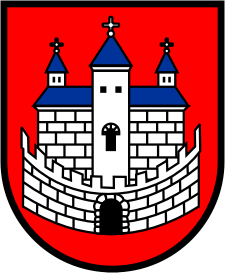 Burmistrz Nowogrodu BobrzańskiegoBurmistrz Nowogrodu BobrzańskiegoBurmistrz Nowogrodu Bobrzańskiegoul. J. Słowackiego 11      66-010 Nowogród Bobrzański NIP: 9291004928
e-mail: now.bobrz.um@post.pl
web: www.nowogrodbobrz.plDni i godziny urzędowania: Poniedziałek  8.00-16.00wtorek - piątek.7.00 – 15.00Nr telefonów i faksów:   Centrala   68 329-09-62Fax             68 329-09-62Nr telefonów i faksów:   Centrala   68 329-09-62Fax             68 329-09-62